มคอ. 3 ภาคเรียนที่ 1 ปีการศึกษา 2565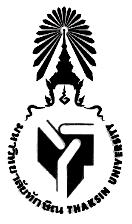 0403181 ฝึกงาน 1	1(0-3-0) ชั้นปีที่ 1Field Work หมวดที่  1  ข้อมูลโดยทั่วไปชื่อสถาบันอุดมศึกษา 	 : มหาวิทยาลัยทักษิณชื่อหน่วยงาน		 : คณะเทคโนโลยีและการพัฒนาชุมชนชื่อหลักสูตร		 : วิทยาศาสตรบัณฑิต สาขาวิชาเทคโนโลยีและนวัตกรรมเกษตร (ปรับปรุง พ.ศ. 2564)อาจารย์ผู้รับผิดชอบรายวิชาและอาจารย์ผู้สอนรศ.ดร. สรพงค์ เบญจศรี	อาจารย์ผู้รับผิดชอบรายวิชา  ห้องเรียนและเวลาเรียน	 : บรรยาย 	-			 : ปฏิบัติการ 	-หัวข้อและจำนวนชั่วโมงที่ใช้ต่อภาคการศึกษา : บรรยาย					- ชั่วโมง/ภาคการศึกษา : สอนเสริม					ไม่มี : การฝึกปฏิบัติ/งานภาคสนาม/การฝึกงาน		45 ชั่วโมง/ภาคการศึกษา : การศึกษาด้วยตนเอง				- ชั่วโมง/ภาคการศึกษาจำนวนชั่วโมงต่อสัปดาห์ที่อาจารย์ให้คำปรึกษาและแนะนำทางวิชาการแก่นิสิตเป็นรายบุคคล: 1 ชั่วโมง/สัปดาห์ โดยการประกาศให้นิสิตทราบทาง TSU MOOCs / Google 
   Classroom / Line / Facebook			 : ช่องทางการติดต่ออาจารย์ผู้สอน รศ.ดร. สรพงค์ เบญจศรี 074-690605 ต่อ 3305หมวดที่  2  จุดมุ่งหมายและวัตถุประสงค์บุรพวิชา 	 	 : -คำอธิบายรายวิชา	 :  ฝึกงานพื้นฐานด้านการเกษตร การผลิตพืช การใช้เครื่องมือพื้นฐานทางด้านการเกษตร การปลูกข้าวอินทรีย์และการจัดการผลผลิต การผลิตสัตว์เบื้องต้น การใช้อุปกรณ์และเครื่องมือในการเลี้ยงสัตว์เศรษฐกิจเบื้องต้น การจัดโรงเรือน ระบบการจัดการฟาร์มเบื้องต้น การส่งเสริมการเกษตรสู่ชุมชน วิธีการส่งเสริมเกษตรเบื้องต้น และนำเสนอผลการฝึกงานจุดมุ่งหมายและวัตถุประสงค์ของรายวิชา:หมวดที่  3  การพัฒนาการเรียนรู้ของนิสิตหมวดที่  4  แผนการสอนและการประเมินผลแผนการสอน ภาคบรรยายและปฏิบัติ (แบบย่อ)2) แผนการประเมิน ตาม TQF/Sub PLO/ CLOSub PLO2A อธิบายทฤษฏี หลักการ วิทยาศาสตร์พื้นฐานทางด้านการผลิตพืช ปลอดภัยต่อสังคมและสิ่งแวดล้อม (U) () (TQF 1.5 2.1 4.1 4.2)Sub PLO2A อธิบายทฤษฏี หลักการ วิทยาศาสตร์พื้นฐานทางด้านการผลิตพืช ปลอดภัยต่อสังคมและสิ่งแวดล้อม (U) () (TQF 1.5 2.1 4.1 4.2)Sub PLO2A อธิบายทฤษฏี หลักการ วิทยาศาสตร์พื้นฐานทางด้านการผลิตพืช ปลอดภัยต่อสังคมและสิ่งแวดล้อม (U) () (TQF 1.5 2.1 4.1 4.2)CLOคำอธิบายประเมินตาม TQFCLO 1เพื่อให้นิสิตได้เรียนรู้และฝึกปฏิบัติทางการเกษตรขั้นพื้นฐาน 1.5,2.1,4.1,4.2CLO 2นิสิตได้เรียนรู้และฝึกปฏิบัติทางสัตวศาสตร์ขั้นพื้นฐาน1.5,2.1,4.1,4.2CLO 3นิสิตได้เรียนรู้และฝึกปฏิบัติทางด้านพัฒนาชุมชน1.5,2.1,4.1,4.2ผลการเรียนรู้วิธีการสอนวิธีการประเมินผลน้ำหนักคะแนน(%)ประเมินตาม TQFSub PLO2A อธิบายทฤษฏี หลักการ วิทยาศาสตร์พื้นฐานทางด้านการผลิตพืช ปลอดภัยต่อสังคมและสิ่งแวดล้อม (U) () (TQF 1.5 2.1 4.1 4.2)Sub PLO2A อธิบายทฤษฏี หลักการ วิทยาศาสตร์พื้นฐานทางด้านการผลิตพืช ปลอดภัยต่อสังคมและสิ่งแวดล้อม (U) () (TQF 1.5 2.1 4.1 4.2)Sub PLO2A อธิบายทฤษฏี หลักการ วิทยาศาสตร์พื้นฐานทางด้านการผลิตพืช ปลอดภัยต่อสังคมและสิ่งแวดล้อม (U) () (TQF 1.5 2.1 4.1 4.2)100%1.5,2.1,4.1,4.2CLO 1	เพื่อให้นิสิตได้เรียนรู้และฝึกปฏิบัติทางการเกษตรขั้นพื้นฐานPractical experienceการปฏิบัติงานบันทึกการปฏิบัติงาน351.5,2.1,4.1,4.2CLO 2	นิสิตได้เรียนรู้และฝึกปฏิบัติทางสัตวศาสตร์ขั้นพื้นฐานPractical experienceการปฏิบัติงานบันทึกการปฏิบัติงาน351.5,2.1,4.1,4.2CLO 3	นิสิตได้เรียนรู้และฝึกปฏิบัติทางด้านพัฒนาชุมชนPractical experienceการปฏิบัติงานบันทึกการปฏิบัติงาน301.5,2.1,4.1,4.2สัปดาห์ที่หัวข้อ/รายละเอียดจำนวนชั่วโมงจำนวนชั่วโมงกิจกรรมการเรียน การสอน สื่อที่ใช้ผู้สอนสัปดาห์ที่หัวข้อ/รายละเอียดบรรยายปฏิบัติกิจกรรมการเรียน การสอน สื่อที่ใช้ผู้สอน1-5เรียนรู้และฝึกปฏิบัติทางการเกษตรขั้นพื้นฐานLecture base (มคอ. 3, เอกสารประกอบการสอน)6-10นิสิตได้เรียนรู้และฝึกปฏิบัติทางสัตวศาสตร์ขั้นพื้นฐาน-Lecture base11-15นิสิตได้เรียนรู้และฝึกปฏิบัติทางด้านพัฒนาชุมชน-Lecture base17สอบปลายภาคสอบปลายภาคสอบปลายภาคสอบปลายภาคสอบปลายภาค18สอบปลายภาคสอบปลายภาคสอบปลายภาคสอบปลายภาคสอบปลายภาคSub PLO รายงานการนำเสนอสอบย่อยชิ้นงานสอบกลางภาคสอบปลายภาครวมSub PLO2A15%--85%--100%CLO 15--30--35%CLO 25--30--35%CLO 35--25--30%รวม15%85%100%